CİHAZIN KULLANMA TALİMATI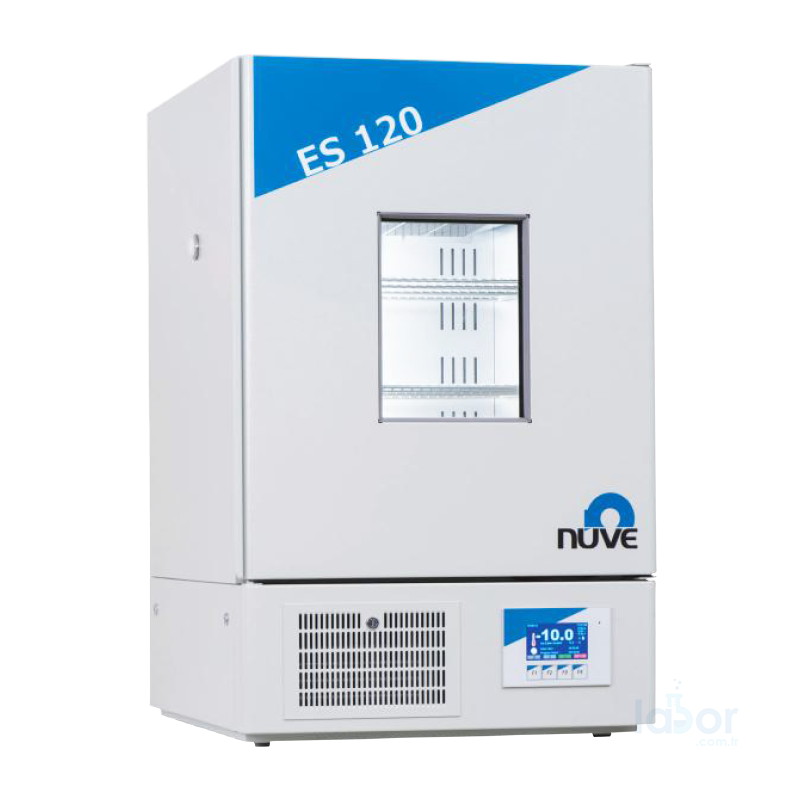 Cihaz, -10 °C ile 60 °C arasında ayarlanan bütün sıcaklık değerlerinde kullanılmaktadır. Belirli toleranslar dahilinde kararlı sıcaklıklar oluşturabilmektedir. Cihaz istenilen sıcaklıkta ayarlanan süre kadar bekleyerek, süre bitiminde çalışmasını durdurmaktadır veya süresiz çalışmaktadır. Isıtma veya soğutma dahil bütün çalışmasını belirlenen süre içinde tamamlamaktadır. KONTROL ÜNİTESİ ÇALIŞMASI:Cihaz ilk açıldığında sıcaklık göstergesi “----”, prog no göstergesinde “P”, step no göstergesinde “t”, süre göstergesinde “Set9” ibareleri 5 saniye süre ile görülmektedir.PROGRAM HAZIRLAMA:PROG NO butonuna basarak değerlerini ayarlayacağınız programı seçiniz.STEP NO butonuna basarak seçtiğiniz programa ait değerlerini ayarlayacağınız step numarasını seçiniz.Yukarıdaki sırayı kullanarak 9 adet program ve her programa ait 9 step ayarı yapabilirsiniz.NOT 1: 4 numaralı işlem sırasında;	TIMER OFF seçilmişse sonraki aşamalarda zaman göstergesinde Hold 	TIMER-1 veya TIMER-2 seçilmişse sonraki aşamalarda zaman göstergesinde 00:00 gözlemlenir.	TIMER OFF seçilmiş ise cihaz o programın sadece ilk stepini çalışır.	TIMER-1 veya TIMER-2 seçilmiş ise ve program stepleri arasında süresi girilmemiş step var ise cihaz süresi girilmemiş stepi atlayarak çalışır. Cihaz istediğimiz programdayken çalıştırılabilir fakat çalışmaya her şart altında 1. Stepte başlar. Kısaca; 1. Step için mutlaka süre girilmelidir, aksi taktirde Err6 hata uyarısı gözlemlenir.NOT 2: Yapılmış program ayarları çalışma esnasında görülmek istenirse değer arttırma butonuna 5 saniye süre ile basınız. Cihazın zaman göstergesinde “Cont” ibaresi belirecektir. Zaman göstergesinde bu ibare kaybolduğunda butonu bırakınız.NOT 3: Çalışılan step ayarlarının belirmesi sırasında STEP NO butonuna basarak ilgili programın sonraki step ayarlarını görebilirsiniz.NOT 4: Çalışılan step ayarlarının belirmesi sırasında PROG NO butonuna basarak sonraki program ayarlarını ve STEP NO butonuna basarak bu programın da step ayarlarını görebilirsiniz.ÇALIŞMANIN SONUÇLANDIRILMASI:Yapılmış programın bittiğini görünüz.Yapılmış program yok ise cihazı STOP konumuna getirerek işlevlerini durdurunuz.Numunelerinizi alınması gereken sıcaklıkta veya istenilen zaman sonunda alınız.Cihaz tamamen boşalınca numunelerin oluşturduğu istenmeyen etkileri gideriniz.Cihazınızı hazır durumda veya kapalı durumda bekletebilirsiniz.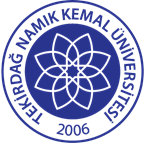 TNKÜ ÇORLU MÜHENDİSLİK FAKÜLTESİSOĞUTMALI İNKÜBATÖR CİHAZI KULLANMA TALİMATIDoküman No: EYS-TL-070TNKÜ ÇORLU MÜHENDİSLİK FAKÜLTESİSOĞUTMALI İNKÜBATÖR CİHAZI KULLANMA TALİMATIHazırlama Tarihi:10.11.2021TNKÜ ÇORLU MÜHENDİSLİK FAKÜLTESİSOĞUTMALI İNKÜBATÖR CİHAZI KULLANMA TALİMATIRevizyon Tarihi:--TNKÜ ÇORLU MÜHENDİSLİK FAKÜLTESİSOĞUTMALI İNKÜBATÖR CİHAZI KULLANMA TALİMATIRevizyon No:0TNKÜ ÇORLU MÜHENDİSLİK FAKÜLTESİSOĞUTMALI İNKÜBATÖR CİHAZI KULLANMA TALİMATIToplam Sayfa Sayısı:3Cihazın Markası/Modeli/ Taşınır Sicil NoNÜVE / ES 120 / 253.3.6.17.7305Kullanım AmacıKuru hava sıcaklığı ile oluşturulan, soğuk muhafaza, kuluçka, ısıtma ve kurutma sıcaklıklarının temininde kullanılmaktadır.Sorumlusu	Bu talimatın uygulanmasında ÇMF Biyomedikal Mühendisliği çalışanları ve öğrencileri sorumludur.Sorumlu Personel İletişim Bilgileri (e-posta, GSM)ngulsahgulenc@nku.edu.troaltinok@nku.edu.tr1SETSET butonuna basınız, üzerindeki lambası yandığını görünüz. Sıcaklık göstergesinde “dLY”, prog no göstergesinde ilgili program numarası, step göstergesinde “-”, süre göstergesinde 00:00 değeri görünecektir. Programın START butonuna basıldıktan sonraki bekleme süresini artırma ve azaltma butonlarını kullanarak ayarlayınız. 2STOPSTOP butonuna basınız, sıcaklık göstergesinde yanıp sönen sıcaklık değerini arttırma ve azaltma butonlarını kullanarak ayarlayınız.3STOPSTOP butonuna basınız, sıcaklık göstergesinde “Alr” ve sıcaklık değeri dönüşümlü olarak yanıp sönecektir. Alarm sıcaklık fark değerini arttırma ve azaltma butonlarını kullanarak ayarlayınız.4STOPSTOP butonuna basınız, arttırma ve azaltma butonlarını kullanarak TIMER OFF, Timer-1, Timer-2 çalışmak istediğiniz süre konumunu ayarlayınız.5STOPSTOP butonuna basınız. Timer-1 veya Timer-2 konumlarından birini seçtiyseniz çalışılacak süreyi arttırma ve azaltma butonlarını kullanarak ayarlayınız.6STOPSTOP butonuna basınız.7SETSET butonuna basarak program ayar konumundan çıkınız.